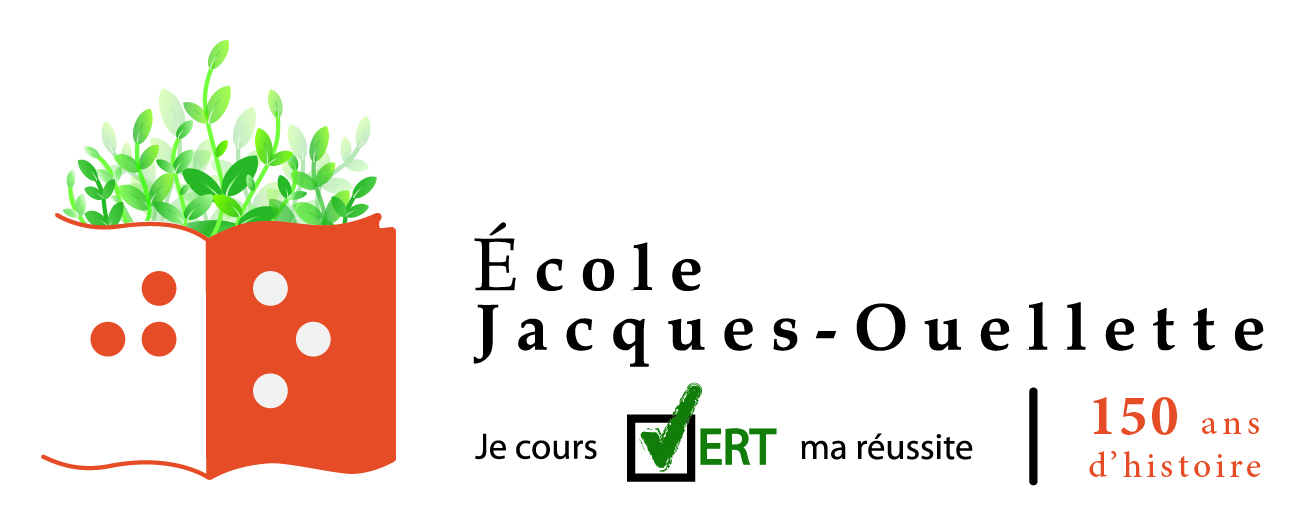 SECONDAIRE (2e cycle) _ secondaire 4RÉSUMÉ DES INFORMATIONS RELATIVES À L’ÉVALUATION DES APPRENTISSAGES DE VOTRE ENFANTAnnée scolaire 2022-2023Libellés aux bulletinsLibellés aux bulletinsLibellés aux bulletins1re étape2e étape3e étapePondération
%04 nov.07
mars23
juin4e sec.Français, langue d’enseignementLireLire√√40Français, langue d’enseignementÉcrireÉcrire√√40Français, langue d’enseignementCommuniquerCommuniquer√√20Anglais, langue seconde(programme
de base)Communiquer oralement en anglaisCommuniquer oralement en anglais√√√40Anglais, langue seconde(programme
de base)Comprendre des textes lus et entendusComprendre des textes lus et entendus√√30Anglais, langue seconde(programme
de base)Écrire des textesÉcrire des textes√√30MathématiqueRésoudre une situation-problèmeRésoudre une situation-problème√√√30MathématiqueUtiliser un raisonnement mathématiqueUtiliser un raisonnement mathématique√√√70SciencesPratiquePratiqueSciences80%Chercher des réponses ou des solutions à des problèmes√√√40Sciences20%Communiquer à l’aide des langages utilisés en science et technologie√√√40SciencesThéoriqueThéorique√√√60Sciences80%Mettre à profit ses connaissances scientifiques et technologiques√√√60Sciences20%Communiquer à l’aide des langages utilisés en science et technologie√√√60Univers socialHistoire et éducation à la citoyennetéHistoire et éducation à la citoyennetéC1C1C1100Univers socialHistoire et éducation à la citoyennetéHistoire et éducation à la citoyennetéC2C2C2100Arts plastiques70%Réaliser des images personnelles et médiatiques√√√100Arts plastiques30%Apprécier des œuvres√√100Musique70%Créer des œuvres musicales√√√100Musique70%Interpréter des œuvres musicales√√√100Musique30%Apprécier des œuvres musicales√√√100Libellés aux bulletinsLibellés aux bulletinsLibellés aux bulletins1re étape2e étape3e étapePondération
%04 nov.07
mars23
juin4e sec.Éducation physique et à la santéAgir dans divers contextes de pratique d’activités physiquesAgir dans divers contextes de pratique d’activités physiques√√√100Éducation physique et à la santéInteragir dans divers contextes de pratique d’activités physiquesInteragir dans divers contextes de pratique d’activités physiques√√√100Éducation physique et à la santéAdopter un mode de vie sain et actifAdopter un mode de vie sain et actif√√√100Éthique et culture religieuse50%Réfléchir sur des questions éthiques et pratiquer le dialogueC1 + C3C1100Éthique et culture religieuse50%Manifester une compréhension du phénomène religieux et pratiquer le dialogueC2+C3 C2100Informatique (TIC)Utilisation de logiciels de communication et de soutien à l’apprentissageUtilisation de logiciels de communication et de soutien à l’apprentissage√  √  √100Commentaires sur les autres compétencesOrganiser son travailOrganiser son travail√Commentaires par le titulaireCommentaires sur les autres compétencesTravailler en équipeTravailler en équipeCommentaires sur les autres compétencesSavoir communiquerSavoir communiquer√ Commentaires par le spécialisteCommentaires sur les autres compétencesExercer son jugement critiqueExercer son jugement critiquePrécisions sur le tableau précédentLe tableau précédent présente la fréquence d’évaluation des différentes compétences. Il précise aussi la valeur accordée à chaque compétence dans le résultat final pour les disciplines en français, mathématique et anglais.Dans les autres disciplines, les compétences seront développées et prise en compte dans l’évaluation, mais une note globale sur 100 apparaîtra au bulletin. Le texte en gras souligné correspond aux compétences retrouverez au bulletin.Les zones grises signifient qu’aucun résultat ne sera consigné au bulletin. Toutefois, votre enfant développera ses compétences tout au long de l’année.Il est à noter que dans chacune des disciplines, un espace est prévu dans les bulletins pour communiquer, au besoin, des commentaires liés aux forces, aux défis et aux progrès de votre enfant.* Les compétences en braille sont enseignées à l’élève qui le requière selon ses besoins.Exemples de moyens utilisés pour les évaluations en tenant compte du plan d’intervention de l’élèveFrançais : 	grilles d'observation, entretiens de lecture, carnet de lecture, travaux écrits individuels ou d'équipe, situation d'écriture, entrevues, traces d'analyse grammaticale, situations de communication orale, situations d’apprentissage, situations d’évaluation …Anglais : 	exercices, contrôles, activités, situations d’apprentissage, situations d’évaluation…Mathématique : 	situations-problèmes, situations d’application, de différents projets, activités, travaux d’équipe, contrôles, tests de mémoire, de rapidité, situations d’apprentissage, situations d’évaluation…Sciences et Technologie : 	des projets, des grandes questions à résoudre, de l’analyse et de la conception d’objets technologiques, seul ou en équipe situations d’apprentissage, situations d’évaluation…Géographie et Histoire : 	lecture de textes, d’image et de graphiques, de projets (maquette, présentation, dessin) ou de contrôles, situations d’apprentissage, situations d’évaluation… Arts plastiques : 	projets, activités, fiches, évaluations orales, discussions, situations d’apprentissage, situations d’évaluation…Musique : 	projets, présentations, activités, fiches, évaluations orales, discussions, situations d’apprentissage, situations d’évaluation…Éducation physique : 	carnets, questionnement, observations dans la pratique d’une activité physique, situations d’apprentissage, situations d’évaluation…Éthique et culture religieuse : 	grilles, productions, entrevues, situations d’apprentissage, situations d’évaluation…Éducation financière : situations fictives, activités en lien avec le budget, ateliers avec Place à l’emploi, travaux d’équipe, questionnements…PPO : Conception d’un carnet de bord, recherches sur Internet, visites (CFP, CÉGEP), présentations orales, rencontres avec la conseillère en orientation, discussions…CALENDRIERDe plus, des renseignements sur le cheminement de votre enfant vous seront communiqués au moins une fois par mois.  Les moyens de communication peuvent être variés tels que : rencontre de parents, messages à l’agenda, plan d’intervention, portfolio, appels aux parents, courriels, annotations sur les productions, etc.La direction